SIGPPSISTEMA INTEGRADO DE GESTÃO DE PLANEJAMENTO E PROJETOSMÓDULO DE METASAPOSTILA DO USUÁRIO – CADASTRAR METASMANAUS/AMNOVEMBRO/2016SUMÁRIOPARTE I – INSTRUÇÕES GERAIS	RECOMENDAÇÕES	PERFIS DE ACESSO 	ACESSANDO O SISTEMAPARTE II – CADASTRO DE METAS 	CADASTRO DO PLANO DE METAS DA UNIDADE		Cadastro do Plano de Metas Anual da UnidadePARTE III – CADASTRO DE RESULTADOS	REGISTRO DE RESULTADOS PARCIAIS E FINAIS		Registro de Resultados Parciais		Registro de Resultados FinaisPARTE IV – CONSULTAS E RELATÓRIOS	CONSULTAS DE RELATÓRIOS DE METAS	CONSULTAS DE RELATÓRIOS DE RESULTADOSPARTE I - INSTRUÇÕES GERAISRECOMENDAÇÕESNunca salve links diretos para os sistemas do SIG;Não salve atalhos em favoritos (bookmarks) ou na área de trabalho;Sempre acesse os sistemas do SIG através do portal do IFAM(http://www.ifam.edu.br/sig)Autentique-se com seu login e senha de rede (são os mesmos que você utiliza para acessar os demais sistemas do SIG/SIPAC).PERFIS DE ACESSO	META – GESTOR	Permite cadastrar metas da unidades, consultar metas, controlar os resultados e emitir relatórios.	Para poder cadastrar metas, resultados parciais e resultados finais da unidade o o responsável (chefe imediato ou diretor da unidade)  deve efetuar uma solicitação de permissão ao GESTOR DE METAS, junto a PROPLAD.ACESSANDO O SISTEMA Acesse o SIGPP:Acesse o portal do ifam http://www.ifam.edu.br/sig;Selecione a opção SIGPP;Informe seu usuário e senha;Clique em “Entrar”;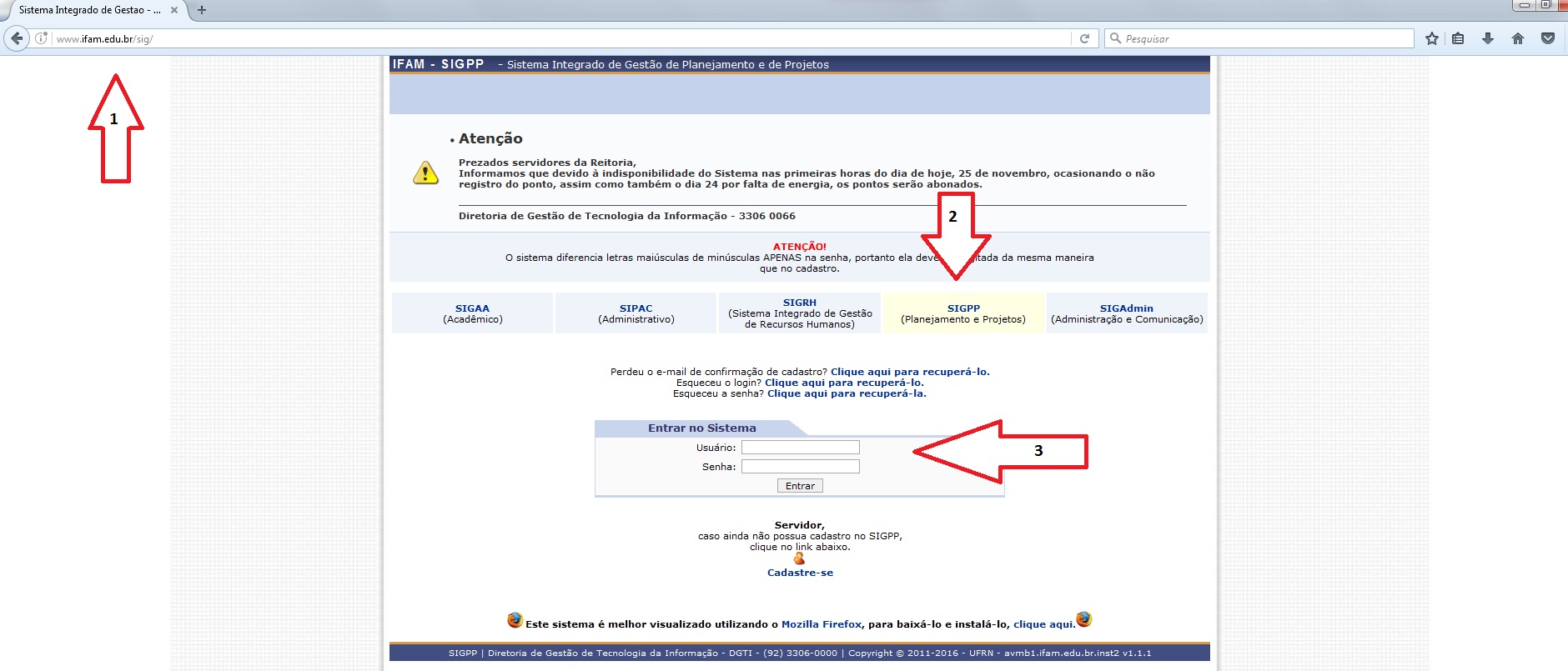 PARTE II  - CADASTRO DE METAS CADASTRO DE PLANO DE METAS DA UNIDADEAs metas de uma unidade, são objetivos muito bem definidos que visam suprir as demandas estabelecidas nos Programas Estruturantes e Linhas de Ação do Plano de Desenvolvimento Institucional, contribuindo para a execução de Programas e Ações Governamentais do Governo Federal.Cadastro do Plano de Metas Anual de uma Unidade (Metas a serem cumpridas)	No menu “METAS”, opção “Cadastrar/Alterar/Ações da Unidade”.	Verificar se o plano de metas do ano corrente já existe para a unidade desejada;Se já existe: Clicar no ícone “Alterar dados do plano”;Se não existe: Clicar em “Cadastrar Novo Plano”; Informar os dados: Unidade e Ano; Clicar em “Inserir Metas”.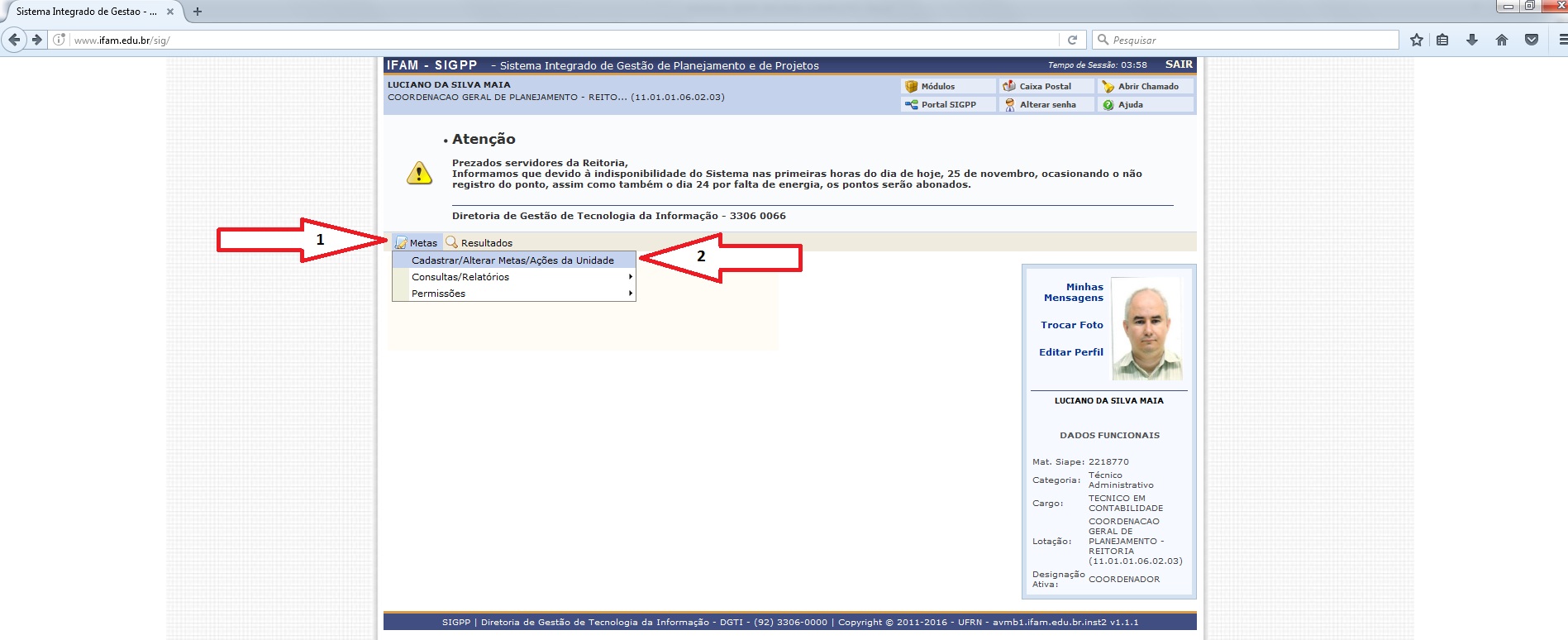 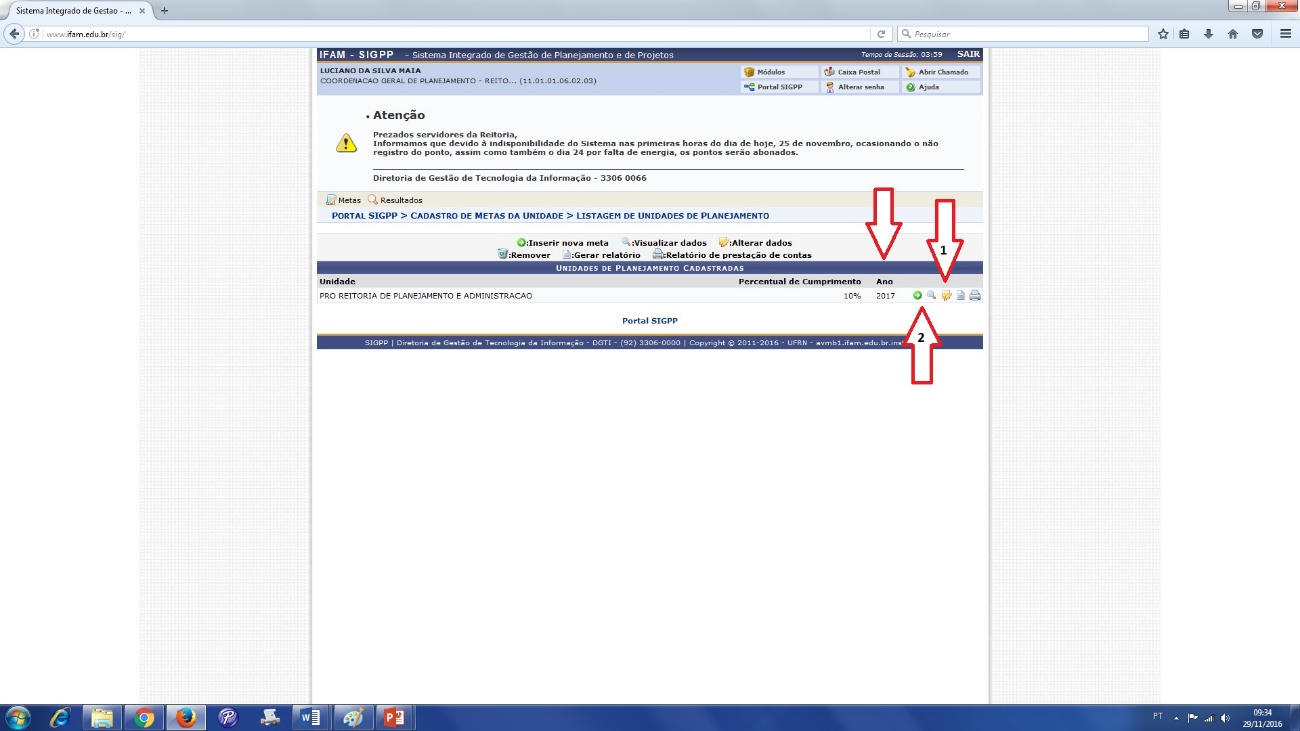  Inserir meta no plano de metas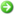 	(Repetir para cada meta que faz parte do plano da unidade) Manter na opção padrão “NÂO”.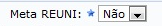  Se a meta estiver prevista clicar em “SIM”, caso   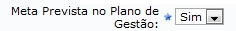                                                            Contrário mude para “NÂO”.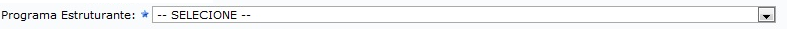 Nesta menu você poderá escolher a opção desejada, dentre elas: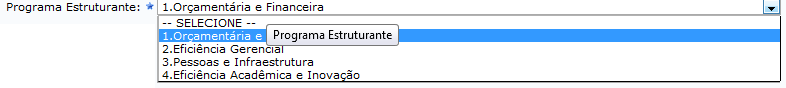 Após a escolha de uma das opções acima a próxima pergunta será habilitada.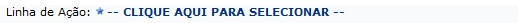 Exemplo: Se escolhermos a opção “1. Orçamentária e Financeira”, irá abrir a seguinte tela de escolha: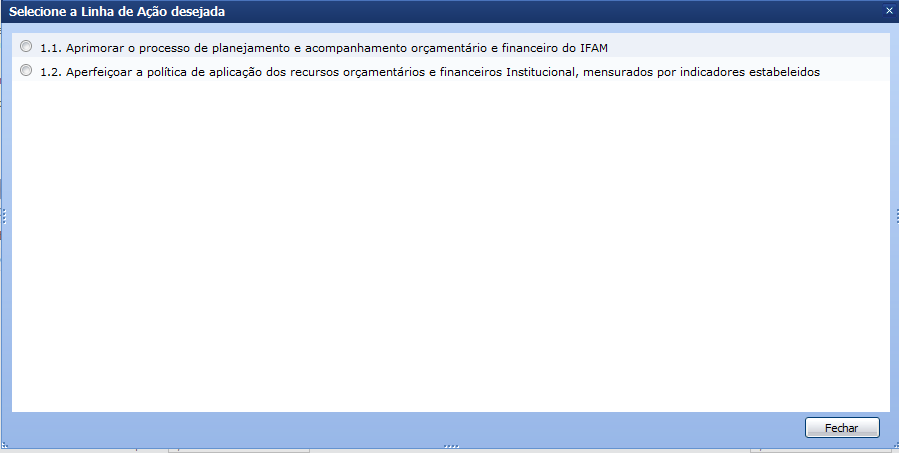 Ao selecionar a opção desejada dentro da meta escolhida irá liberar o próximo campo.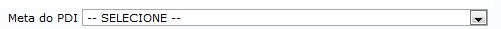 Por estarmos realizando o plano de metas que compõe o PDI 2014-2018 a única opção que aparecerá é a “PDI 2014-2018”.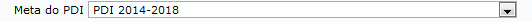 No próximo campo informar as políticas do PDI: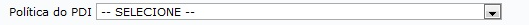 No campo Política do PDI, informar a política a que se refere a META, podendo ser: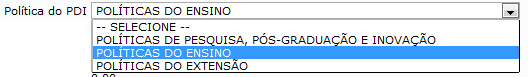 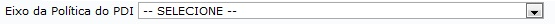 No campo Eixo da Política do PDI, informar as políticas em conformidade com a opção abaixo: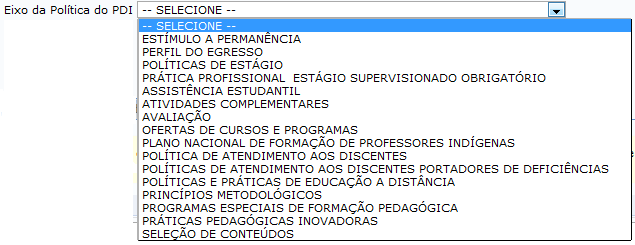 No próximo campo deverá ser informado os valores (se existirem) da meta preenchida, com os seus respectivos valores de custeio e capital.O campo Valor Total Limite não pode ser preenchido tendo em vista, que o mesmo já vem previamente preenchido pelo GESTOR DE METAS, em conformidade com o Orcamento da Unidade.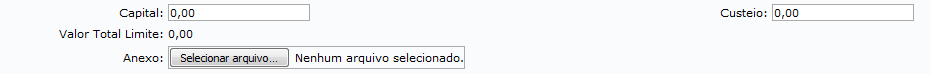 INFORMAR OS DADOS DA META (DESCRIÇÃO):DESCRIÇÃO DA METANeste campo serão informados a META propriamente dita, como por exemplo: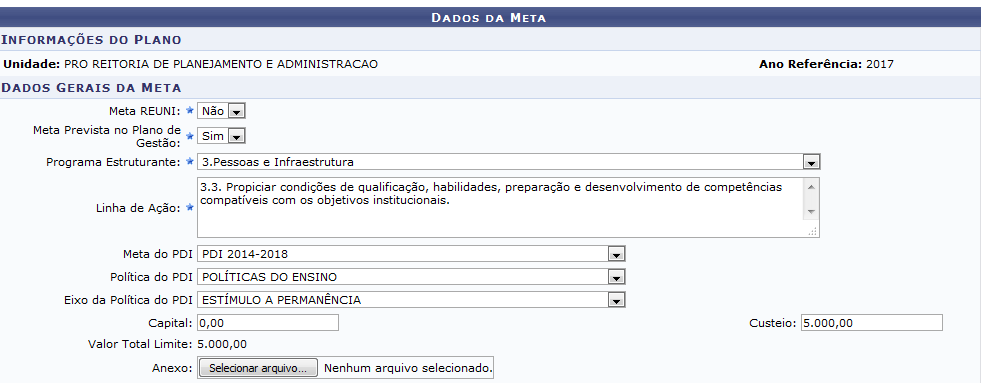 Vejam que no quadro acima da meta está prevista no PDI, com o programa estruturante de PESSOAS E INFRAESTRUTURA, linha de ação ITEM: 3.3 Propiciar condições de qualificação... / Meta do PDI: PDI 2014-2018 / Política do PDI:  Políticas do ENSINO /  Eixo da Política:  Estímulo a Permanência / Custeio o valor de R$ 5.000,00. Nota que o exemplo acima refere-se a META de capacitação de servidores da unidade cujo o valor estimado é de R$ 5.000,00 (cinco mil reais)Com base nesse exemplo segue o preenchimento da descrição da meta conforme o PDI 2014-2018;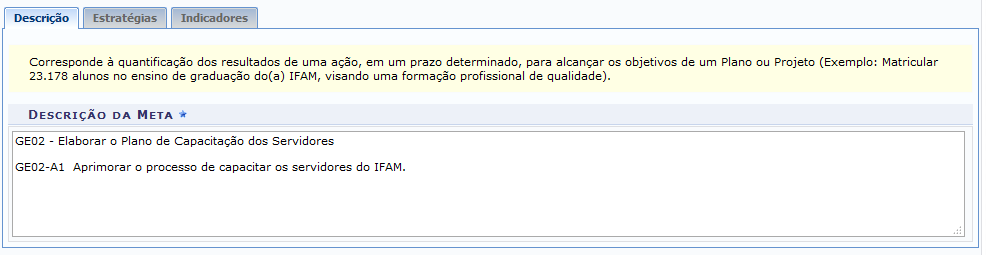 Para demonstrar segue abaixo a forma de extração do PDI:ETAPAS:Ao preencher a descrição da atividade no período deverá ser utilizado o botão “Adicionar”, e logo em seguinte o texto irá aparecer com o período inicial e final para realização da atividade.Note que cada META pode possuir inúmeras ETAPAS.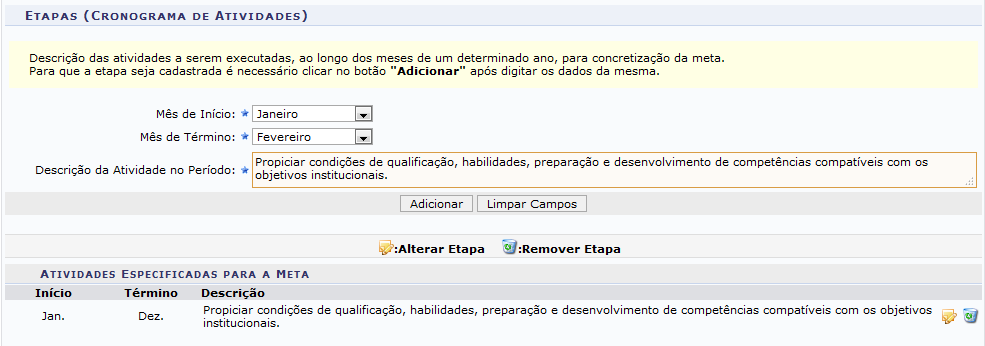 Neste próximo campo deverão ser informados os setores parceiros ou participantes.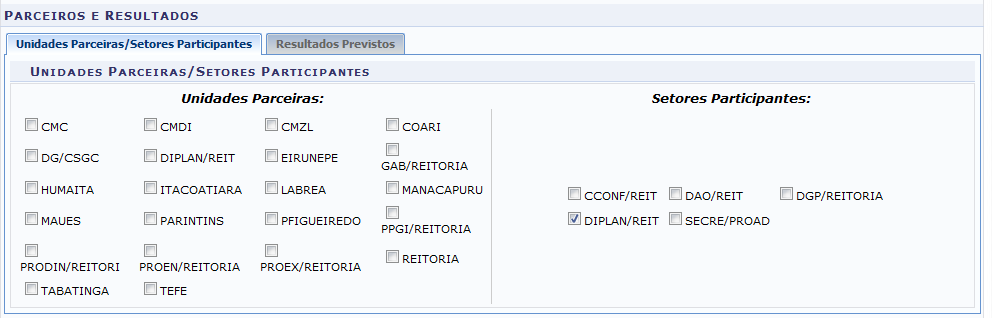 Neste exemplo foi marcado a DIPLAN/REIT pois é o setor o qual eu estou vinculado. Não existe a possibilidade de participação de uma unidade a qual o servidor que está cadastrando não seja vinculado.Sobre a unidade parceira seria uma unidade a qual a meta seja feita em conjunto com outro CAMPI.No item Resultados previstos seria uma forma de estipular os possíveis resultados desta parceria.No próximo campo será informado o programa governamental o qual a meta pertence, como de padrão será utilizado o Programa Governamental: 2031 – Educação Profissional e Tecnológica e a ação do governo: 20RL – Funcionamento de Instituições Federais de Educação Profissional e Tecnológica.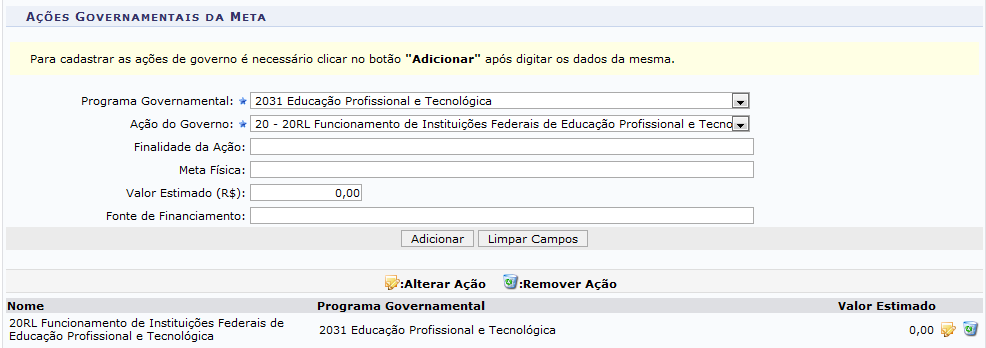 Note que após clicar no botão “Adicionar” a informação do programa ficará em branco e abaixo os dados cadastrados.No próximo campo será informado as ações para atingir a META escolhida, informar aqui o detalhamento da META.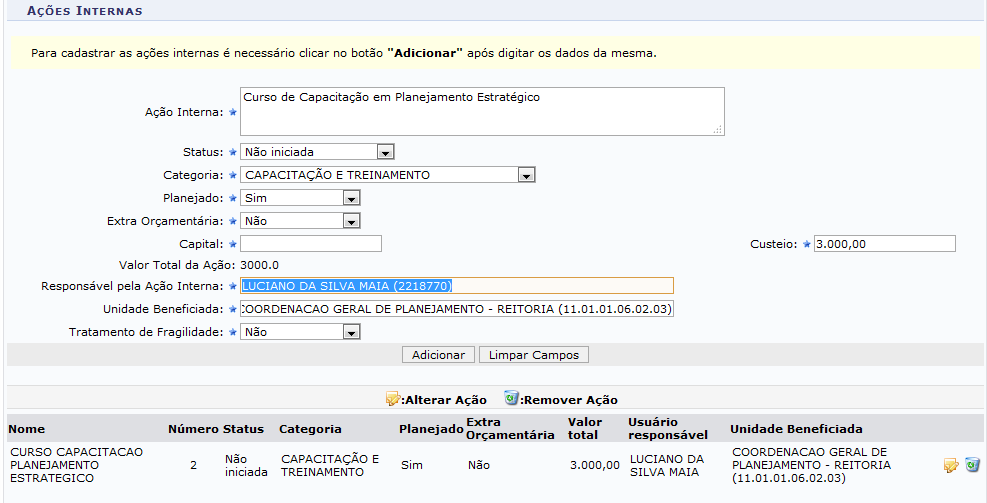 Note que o responsável pela ação interna pode ser ou não o servidor que está cadastrando a meta, e que a unidade beneficiada é a unidade a qual o servidor esteja lotado.No próximo quadro está demonstrado o campo final da nossa tela de cadastro de METAS.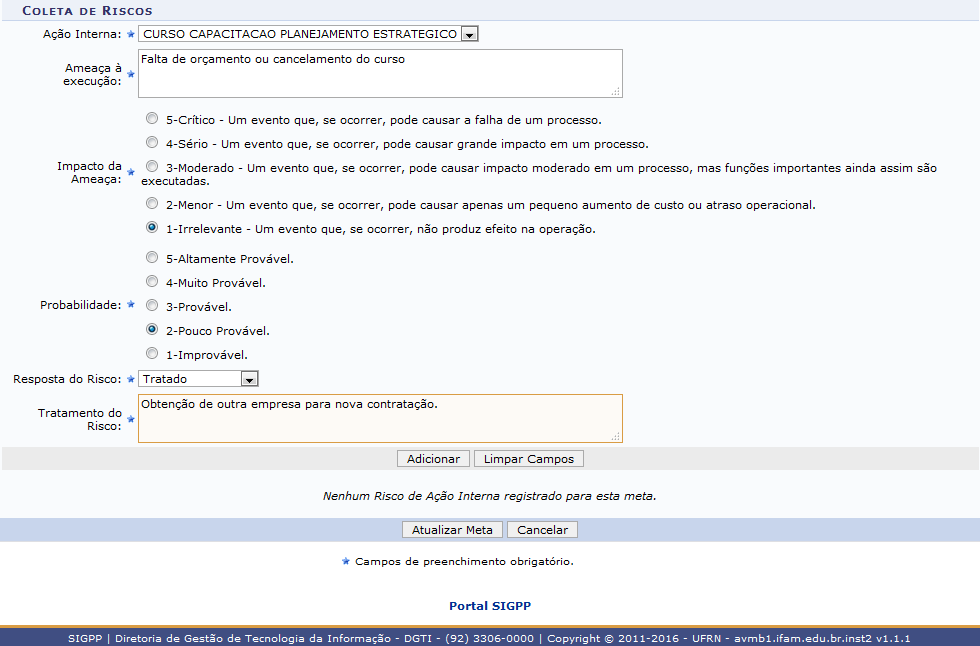 PARTE III  - CADASTRO DE RESULTADOSDurante o decorrer do ano deve-se acompanhar as atividades da Unidade e registrar o progresso das METAS cadastradas, registrando resultados parciais de cada etapa.Registro de Resultados ParciaisGrupos POLÍTICASObjetivos Estratégicos PDI         METASMetas PDI AÇÃO INTERNAETAPAS (Iniciativas) PDIObs                                               PRAZOSPEI – Mapa EstratégicoPEI – Mapa EstratégicoGrupos POLÍTICASObjetivos Estratégicos PDI         METASMetas PDI AÇÃO INTERNAETAPAS (Iniciativas) PDIPOLÍTICA DO EIXOCATEGORIAObs                                               PRAZOSEixo                                                PROGRAMA ESTRUTURANTELinhas de AçõesGE02 - Elaborar o Plano de Capacitação dos Servidores.GE02 - Elaborar o Plano de Capacitação dos Servidores.Previsão de Conclusão: 2018Pessoas e infraestruturaGE02 - Elaborar o Plano de Capacitação dos Servidores.GE02 - Elaborar o Plano de Capacitação dos Servidores.Política do EnsinoPrevisão de Conclusão: 2018Pessoas e infraestrutura